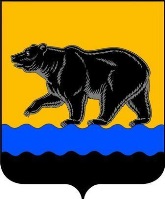 ДУМА ГОРОДА НЕФТЕЮГАНСКАР Е Ш Е Н И ЕО внесении изменений в решение
Думы города Нефтеюганска «О земельном налоге»Принято Думой города22 декабря 2021 годаВ соответствии с Налоговым кодексом Российской Федерации, Федеральным законом от 06.10.2003 №131-ФЗ «Об общих принципах организации местного самоуправления в Российской Федерации», руководствуясь Уставом города Нефтеюганска, заслушав решение комиссии по бюджету и местным налогам, Дума города решила:1.Внести в решение Думы города Нефтеюганска от 21.06.2021 №981-VI «О земельном налоге» изменение, дополнив статью 5 пунктами 5.3, 5.4 следующего содержания:«5.3.В размере 50% организации в отношении земельных участков, в границах которых реализуется инвестиционный проект в соответствии с соглашением о защите и поощрении капиталовложений, с момента начала строительства, подтвержденного выданным разрешением на строительство, до ввода объекта в эксплуатацию, но не более трех лет".5.4.В размере 50%организации в отношении земельных участков, занятых технопарками или индустриальными (промышленными) парками.Налоговый вычет предоставляется с первого числа месяца, следующего за месяцем, в котором управляющая компания включена в реестр индустриальных (промышленных) парков и управляющих компаний индустриальных (промышленных) парков, соответствующих требованиям, определенным Постановлением Правительства Российской Федерации от 04.08.2015 № 794 "Об индустриальных (промышленных) парках и управляющих компаниях индустриальных (промышленных) парков", до первого числа месяца, следующего за месяцем, в котором сведения об индустриальном (промышленном) парке и управляющей компании индустриального (промышленного) парка исключены из указанного реестра, но не более пяти лет с даты включения в реестр.».2.Опубликовать решение в газете «Здравствуйте, нефтеюганцы!»                        и разместить на официальном сайте органов местного самоуправления города Нефтеюганска в сети Интернет.3.Решение вступает в силу по истечении одного месяца со дня его официального опубликования и распространяется на правоотношения, возникшие с 01.01.2022 года.Глава города Нефтеюганска				Председатель Думы 							города Нефтеюганска		________________   Э.Х.Бугай			__________	____Р.Ф Галиев22 декабря 2021 года№ 54-VII